Nom : _________________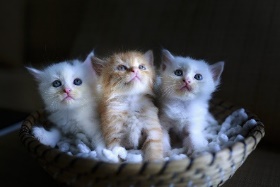 Cours 15 Le complément du nomLe complément du nom fait partie ________________________ (GN). __________________ du GN remplit la fonction de complément du nom.Pour trouver un complément du nom, on repère un __________, il faut savoir que généralement les __________________________________. Le noyau du GN est un élément essentiel, il ne peut pas être supprimé.Mets entre parenthèses le GN.Souligne le CDN.Indique de quel type de CDN il s’agit.Ce gâteau à la crème est délicieux.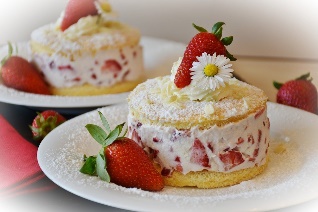 Le garçon qui habite la maison jaune est aimable.Pour bien comprendre le complément du nom, pratiquons-nousMets entre parenthèses le GN.Souligne le complément du nom.Indique de quel CDN il s’agit.Ce magnifique renard se déplace rapidement. 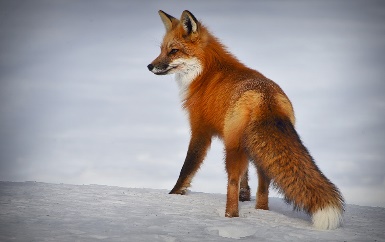 La douce peluche de ma fille est un renard. Elle a visité des lieux légendaires et elle espère y retourner J’adore les glaces à la framboise, j’en achète régulièrement.La femme dont je vous parle est médecin.Voilà!. Les expansions du GNExemples de complément du nom (CDN)une chemise neuve     Ma voisine Léa              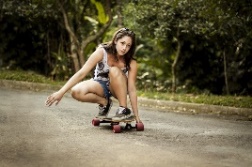 sa planche à roulettesdes images qui m’inspirentLes compléments du nomUn GAdjUn GNUn GPrépà, de, pour avec, par, …Une subordonnée relative (Sub.)qui, que, dont…